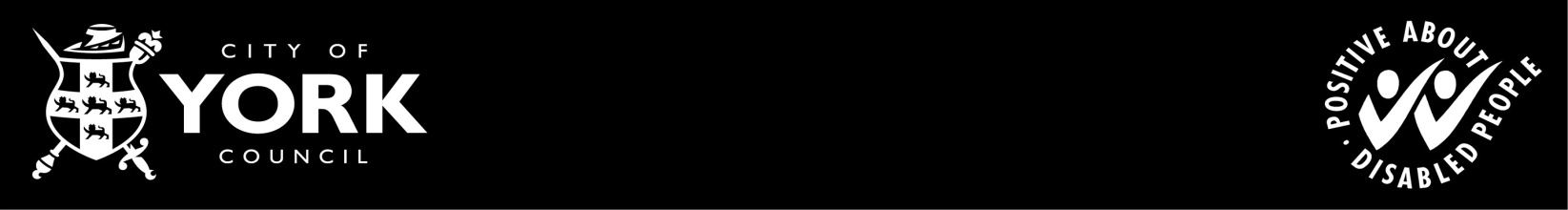 Please complete in black pen. Do not enclose a C.V. or additional documents as these will not be considered All sections of the form must be completed. You may attach continuation sheets if necessary.This form is available, on request, in large print, Braille, on tape or in electronic formatPlease ensure you read the City of York Council’s policy statement on the Recruitment of Ex Offenders, included in the ‘How to apply’ guidance, before submitting your application:I confirm I have read the Recruitment of Ex Offenders policy statement  Contact DetailsPlease provide a telephone number and email address.Please provide your full employment history starting with your present or most recent position. All periods of unemployment/gaps must be accounted for in the 'Gaps in Employment' section.If you do not have any previous employment history, please enter n/a.Use additional sheets to add further entries. Please use continuation sheet(s) if necessary.Please account for any gaps with dates, of three months or more, in your employment history including any travel abroad below:	Enter details from the most recent to the earliest.Include any professional qualifications in this sectionQualifications will be verified on appointment.Please use continuation sheet(s) if necessary.Please give details of any professional memberships that are relevant to the post applied for, stating:professional body nameyour level of membershipthe date obtained and expiry or renewal dateyour membership or registration numberPlease provide information regarding your current teaching registration. This will be verified on appointment.Teacher registration number (Does number): ...............................................................If you gained qualified teacher status (QTS) after 1999 please state the date of successfully completing the induction period or details of outstanding period if relevant. You will be asked to provide your QTS certificate on offer of appointment.Date: ......................................................................Please enter details of any training undertaken that you feel is relevant to your application.Please use the following section to address each point on the skills and knowledge section of the Job Description. You should provide information, examples and evidence to illustrate how you feel you meet the criteria for the job.The length of this statement should be no longer than one A4 page of text.Please enter details of two referees who can provide a reference. One of the referees must be your present employer, or if you are unemployed, your most recent employer. As this position involves working with vulnerable adults or children any number of previous employers may be contacted, without seeking further permission from you, as part of the vetting process, in relation to your employment history. This includes vetting of internal candidates.Reference 1 (present or most recent employer)Reference 2Posts involving work which brings you in regular contact with children, vulnerable adults, people with disabilities and learning difficulties are exempt from the provisions of the Rehabilitation of Offenders Act 1974 (ROA).This means that you must disclose information about spent or unspent convictions or cautions when applying for this post, except where they are protected convictions and cautions as described in article 2A of the ROA Act 1974 (Exceptions) Order 1975.

CYC will check information relating to prospective employees through the Disclosure & Barring Service (DBS). Having a criminal record will not necessarily prevent your employment.

Please see the 'How to apply' guidance for further information about what you need to disclose to us._____________________________________________________________________Are you barred from working with children, young people or adults?Are you, or have you ever been, barred from working with, or been included on a list of people barred from working with, children, young people or vulnerable adults?Investigations Have you ever been the subject of any proven/unproven investigation(s), complaints(s) in relation to your work with children, young people or vulnerable adults, whether in a paid or voluntary capacity of carried out privately?Criminal backgroundDo you have any convictions, cautions, reprimands or final warnings that are not protected as defined by the ROA 1974 (Exceptions Order) 1975 (as amended in 2013)?_____________________________________________________________________Guaranteed interview scheme We guarantee, under the 'Positive about Disabled People' scheme, an interview for all applicants with a disability who meet the minimum criteria on the job description._____________________________________________________________________Job share (Job sharing is different to part time working – see the How to Apply guidance for further information)The City of York Council welcomes individuals to apply on a job-share basis (unless specified otherwise in the job advert). Please indicate below if you wish to be considered for a job share. _____________________________________________________________________Relationship with the council Are you related to any employee of City of York Council or do you have any substantial connection with any employee of City of York Council?        Yes      No   Please give details _____________________________________________________________________Applicant statusFor monitoring purposes please indicate if you are already an employee of City of York Council.              Yes   No Bottom of Form(Work with York /City of York Trading workers, Explore, Be Independent and Veritau employees are not considered CYC employees). _____________________________________________________________________Availability for interviewPlease indicate any dates on which it would be impossible for you to attend an interview. Whilst the dates you provide will be taken into consideration, please note that it may not be possible to accommodate everyone's request when arranging interviews._____________________________________________________________________Eligibility to work in the UK Do you need permission to work in the UK? Yes   No 
If your permission is limited, please provide full details of your immigration status, renewal dates and any other relevant information._____________________________________________________________________How did you hear about this job?Internal advertising				  	LinkedIn 					City of York Council jobs website	           	Facebook					Jobs fair  				            	Twitter					Universal Jobmatch/Job centre  			National Apprentice Website		Word of mouth   					NHS jobs 					Community Care					Children’s Social Work Matters	           School website				Other – please give details	I declare that the information given in this form and in any accompanying documentation is true to the best of my knowledge and belief and give my permission for enquiries to be made to confirm qualifications, experience, dates of employment, right to work in the UK, registrations and for the release by other people or organisations of necessary information to verify the content.I understand my application may be rejected and/or I may be dismissed following appointment if I have given any false or misleading information or have withheld any relevant details.Please indicate if you are happy for us to contact you about your application, via the details provided on your application form, for purposes of the Recruitment & Selection process.Yes   No On occasions we may need to contact you for feedback regarding the Recruitment & Selection process. Please indicate if you are happy for us to do this.Yes   No (Please refer to the ‘How to apply’ guidance for further information on the above consent questions and details on how the information you provide in this application will be stored and used).)Equal Opportunities MonitoringThe following pages will be removed and will not be seen by those shortlisting or interviewing applicants.The equal opportunities information provided will be treated in confidence and used only for monitoring purposes. It is not used as part of the selection process and the recruiting panel do not have access to any of this information.City of York Council is committed to equality and aims to ensure that everyone who works or applies to work for us is treated fairly and is not subjected to unlawful discrimination on grounds of their sex, age, race, ethnic or national origins, marriage or civil partnership, pregnancy and maternity, gender reassignment, sexual orientation, religion or belief, family responsibility, disability or political beliefs. Applications are welcome from all sections of the community.Gender: Male   Female        Prefer not to say Do you identify yourself as trans? Yes    No    Prefer not to say Date of Birth:		         Age:                                               Nationality:_______________________________________________________________________________Disability information The Disability Discrimination Act 2010 states that someone is disabled if they have a 'physical or mental impairment, which has a sustainable and long term adverse effect on their ability to carry out normal day to day activities'. Please see 'How to apply' guidance for further information.Do you consider yourself to be disabled? Yes   No    Prefer to not say If you tick “Yes” , please tick as many boxes below as apply: Physical impairment (such as using a wheelchair to get around and / or difficulty using arms, legs etc) Sensory impairment (such as being blind / having a serious visual impairment or being deaf / having a serious hearing impairment) Mental health condition (such as depression or bipolar) Learning disability (such as Downs syndrome or dyslexia or cognitive impairment such as autism or one resulting from head-injury) Long-standing illness or health condition (such as cancer, HIV, diabetes, chronic heart disease, or epilepsy) Other please give details________________________________________________________________Carer responsibilitiesCity of York Council values and embraces all people, regardless of any caring responsibilities that they may have, and strives to ensure that all people are treated with dignity and respect. A carer is defined as someone who looks after family, partner or friends in need of help because they are ill, frail or have a disability and that the help they provide is unpaid (except for Carers Allowance).Are you a carer for family/friends?                Yes    No    Prefer not to say If yes please tick the appropriate box:Carer for:   Elderly relative      Friend      Relative	  Young relative (under 18yrs)Thank you for helping us to continue to improve our policies and practices.Post applied for:Ref number:Personal DetailsTitle SurnameForenameForenameForename 2Forename 2Preferred namePreferred namePrevioussurnameNI numberNI numberAddress DetailsHouse Name/NumberHouse Name/NumberStreetStreetAreaTown/CityTown/CityCountyPostcodePostcodeCountryCountryEmployment historyCurrent or last job titleEmployment start dateEmployment end dateSchool/company name and addressType of School (primary/secondary etc.)Local Education AuthorityNumber of pupils on rollAge range of pupilsJob details(please provide a brief description of the role)Reason for leavingSalary on leavingStart dateDate of leavingName and address of employer. If  a school please state:LEANo. of pupils on rollAge range of pupilsBrief  description of roleReason for leavingSalary on leavingEmployment history (contd)Employment history (contd)Employment history (contd)Employment history gapsEducation and QualificationsPlace of learning and institution typeSubjectQualification level (e.g GCSE/A Level)GradeDate of attainmentProfessional membershipsMembership detailsTeacher registration TrainingSupporting InformationReferencesTitleSurnameForenameForenameReference Type EmploymentEmploymentEmail addressEmail addressTelephoneTelephoneCompany NamePosition in companyContact address          TitleSurnameForenameForenameReference Type  (delete as applicable)Employment/CharacterEmployment/CharacterEmail address Email address TelephoneTelephoneCompany NamePosition in companyContact addressDeclarations of criminal records, cautions and convictionsDeclarations of criminal records, cautions and convictionsDeclarations of criminal records, cautions and convictionsYes   No If yes please give detailsYes   No If yes please give detailsYes   No If yes please give detailsAdditional detailsAdditional detailsAdditional detailsAre you a disabled person applying on that basis? Yes   No Are you applying for this post on a job share basis? Yes   No Unavailable datesDeclarationSignedPrint nameDateEqual Opportunities Monitoring (confidential)Post applied forRef NumberSexual orientation: Heterosexual / Straight					 Lesbian / Gay woman Homosexual / Gay man					 Bisexual Not specified						 Prefer not to say______________________________________________________________________________Marital status Married		 Partner                 Civil Partnership	          Single Divorced		 Separated            Widowed		          Prefer not to say______________________________________________________________________________Religion Baha’i		 Buddhist            Christian	        Hindu       Jain		 Jewish               Muslim	            Sikh                   No Religion        Other       Prefer not to say______________________________________________________________________________Ethnic Origin:              Prefer to not say  Sexual orientation: Heterosexual / Straight					 Lesbian / Gay woman Homosexual / Gay man					 Bisexual Not specified						 Prefer not to say______________________________________________________________________________Marital status Married		 Partner                 Civil Partnership	          Single Divorced		 Separated            Widowed		          Prefer not to say______________________________________________________________________________Religion Baha’i		 Buddhist            Christian	        Hindu       Jain		 Jewish               Muslim	            Sikh                   No Religion        Other       Prefer not to say______________________________________________________________________________Ethnic Origin:              Prefer to not say  White: British Irish Other White backgroundMixed Race: White and Black Caribbean White and Black African White and Asian Other Mixed backgroundAsian or Asian British: Indian Pakistani Bangladeshi Other Mixed backgroundBlack or Black British: Caribbean African Other Mixed background        Other Ethnic Groups: Any other background Chinese or other ethnic group Chinese